Администрация Таймырского Долгано-Ненецкого муниципального районаУПРАВЛЕНИЕ ОБРАЗОВАНИЯПРИКАЗот «25» сентября 2015 года                                                                              № 660г.Дудинка«Об утверждении состава жюрии требований к организации и проведениюшкольного этапа всероссийскойолимпиады школьников»С целью качественного проведения школьного этапа всероссийской олимпиады школьников в 5-11 классах, с 28 сентября по 24 октября 2015 года, в соответствии с Порядком проведения всероссийской олимпиады школьников, утвержденным Приказом Министерства образования и науки Российской Федерации от 18 ноября 2013 г. N 1252 «Об утверждении Порядка проведения всероссийской олимпиады  школьников»,Приказываю:Утвердить составы жюри школьного этапа олимпиады по каждому общеобразовательному предмету, согласно Приложению №1.Утвердить требования к организации и проведению школьного этапа всероссийской олимпиады школьников (далее – Олимпиада) по каждому общеобразовательному предмету, согласно Приложению №2.Секретарю Управления образования, Бутриной И.Л. довести приказ до сведения обозначенных в нем лиц.Контроль исполнения приказа возложить на начальника отдела воспитания и дополнительного образования Масляную О.С.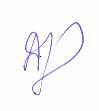 Начальник Управления образования                                                      Т.А. ДрупповаТерникова Марина Владимировна8(39191)50623Приложение №1Состав жюри школьного этапа всероссийской олимпиады школьников ТМК ОУ «Дудинская средняя школа №1»Состав жюри школьного этапа всероссийской олимпиады школьников ТМК ОУ «Дудинская гимназия»Состав жюри школьного этапа всероссийской олимпиады школьников ТМК ОУ «Дудинская средняя школа №3»Состав жюри школьного этапа всероссийской олимпиады школьников ТМК ОУ «Дудинская средняя школа №4»Состав жюри школьного этапа всероссийской олимпиады школьников ТМК ОУ «Дудинская средняя школа №5»Состав жюри школьного этапа всероссийской олимпиады школьников ТМК ОУ «Дудинская средняя школа №7»Состав жюри школьного этапа всероссийской олимпиады школьников ТМК ОУ «Хатангская средняя школа №1»Состав жюри школьного этапа всероссийской олимпиады школьников ТМК ОУ «Хатангская средняя школа-интернат»Состав жюри школьного этапа всероссийской олимпиады школьников ТМК ОУ «Диксонская средняя школа»Состав жюри школьного этапа всероссийской олимпиады школьников ТМК ОУ «Потаповская средняя школа №12»Состав жюри школьного этапа всероссийской олимпиады школьников ТМК ОУ «Усть-Портовская средняя школа-интернат»Состав жюри школьного этапа всероссийской олимпиады школьников ТМК ОУ «Хетская средняя школа»Состав жюри школьного этапа всероссийской олимпиады школьников ТМК ОУ «Караульская средняя школа-интернат»Состав жюри школьного этапа всероссийской олимпиады школьников ТМК ОУ «Носковская средняя школа-интернат»Состав жюри школьного этапа всероссийской олимпиады школьников ТМК ОУ «Хантайская основная школа №10»Состав жюри школьного этапа всероссийской олимпиады школьников ТМК ОУ «Волочанская средняя школа №15»Состав жюри школьного этапа всероссийской олимпиады школьников ТМК ОУ «Новорыбинская средняя школа»ПредметДата Члены жюриЭкономика28.09.15 Степанова Олеся Валерьевна – председатель, Урмач Маргарита Ивановна -учитель истории, Тохтобина Надежда Петровна -учитель истории.Право29.09.15Степанова Олеся Валерьевна – председатель, Урмач Маргарита Ивановна- учитель истории, Тохтобина Надежда Петровна- учитель истории.Химия30.09.15Степанова Олеся Валерьевна – председатель, Килякова Светлана Вениаминовна учитель химии и биологии, Кабатова Светлана Васильевна- учитель химии и биологии.Астрономия01.10.15Степанова Олеся Валерьевна – председатель, Успенская Наталья Петровна- учитель физики, Коробицына Марина Владимировна- учитель географииИскусство06.10.15Степанова Олеся Валерьевна – председатель,Ковган Галина Васильевна -учитель технологии, Баранов И. В.-учитель искусстваМатематика07.10.15Степанова Олеся Валерьевна – председатель, Успенская Наталья Петровна- учитель физики, Дурнева Татьяна Егоровна- учитель математики.Информатика08.10.15Степанова Олеся Валерьевна – председатель,Халлик Евгения Ивановна -учитель информатики,Дурнева Татьяна Егоровна- учитель математикиИстория09.10.15Степанова Олеся Валерьевна – председатель, Урмач Маргарита Ивановна- учитель истории, Тохтобина Надежда Петровна-учитель историиГеография12.10.15Степанова Олеся Валерьевна – председатель,Коробицына Марина Владимировна- учитель географииТохтобина Надежда Петровна -учитель историиРусский язык13.10.15Степанова Олеся Валерьевна – председатель,Новикова Зинаида Викторовна- учитель русского языка и литературы,Бумагина Татьяна Николаевна -учитель русского языка и литературыБиология14.10.15Степанова Олеся Валерьевна – председатель, Килякова Светлана Вениаминовна -учитель химии и биологии, Кабатова Светлана Васильевна -учитель химии и биологииФизика15.10.15Степанова Олеся Валерьевна – председатель, Успенская Наталья Петровна -учитель физики, Дурнева Татьяна Егоровна -учитель математикиЛитература16.10.15Степанова Олеся Валерьевна – председатель,Новикова Зинаида Викторовна - учитель химии и биологии,Бумагина Татьяна Николаевна- учитель химии и биологии,Английский язык19.10.15Степанова Олеся Валерьевна – председатель,Ненянг Михаил Дмитриевич- учитель английского языкаТехнология20.10.15Степанова Олеся Валерьевна – председатель,Ковган Галина Васильевна- учитель технологии,Новиков Анатолий Игнатьевич-учитель технологии.Обществознание21.10.15.Степанова Олеся Валерьевна – председатель, Урмач Маргарита Ивановна- учитель истории, Тохтобина Надежда Петровна -учитель историиЭкология22.10.15Степанова Олеся Валерьевна – председатель, Килякова Светлана Вениаминовна -учитель химии и биологии, Кабатова Светлана Васильевна- учитель химии и биологииФизическая культура23.10.15Степанова Олеся Валерьевна – председатель,Шитов Алексей Геннадьевич- учитель физической культуры, Щепетова Любовь Михайловна- учитель физической культурыОБЖ24.10.15Степанова Олеся Валерьевна – председатель,Новиков Анатолий Игнатьевич- учитель  ОБЖ,Шитов Алексей Геннадьевич - учитель физической культуры.ПредметДатаЧлены жюриПраво29.09.2015Сухих А.Г., Куклис Т.В., Назарова М.ВХимия30.09.2015Круглова Л.П., Назарова М.В., Шиховцева С.В.Искусство06.10.2015Моисеева Н.В., Борисова Т.В., Шиховцева С.В.Математика 07.10.2015Букина Д.Ш., Петрова Е.Л., Барабанова Н.А.Информатика08.10.2015Шиховцева С.В., Макарова А.В., Сербулёв И.Н.История09.10.2015Куклис Т.В., Сухих А.Г., Назарова М.В.География12.10.2015Протасов А.О., Макарова А.В., Шиховцева С.В.Русский язык13.10.2015Романюк В.К., Каверзина Т.Ф., Нафикова О.Н.,Биология14.10.2015Круглова Л.П., Протасов А.О., Назарова М.В.Физика15.10.2015Бакуш И.А., Макарова А.В., Шиховцева С.В.Литература16.10.2015Исказиева Н.К., Нафикова О.Н., Барабанова В.В.Английский язык19.10.2015Ким Л.М., Куриганова Т.А., Величко Л.Б.Технология20.10.2015Баневичус Т.К., Савинов П.В., Назарова М.В.Обществознание21.10.2015Куклис Т.В., Сухих А.Г., Назарова М.В.Экология22.10.2015Круглова Л.П., Протасов А.О., Назарова М.В.Физическая культ.23.10.2015Данилкина О.В., Новикова В.А., Савинов П.В.Основы безопасности жизнедеятельности24.10.2015Нефёдов А.В., Слободенюк Е.С., Шиховцева С.В.№ПредметПредседатель жюриЧлены жюри1МатематикаЛаншина В.Н.Куракин И.А. Лисовцова Р.А.Корнев С.И.2Русский языкЛаншина В.Н.Назарова А.Ф.Назарова Л.С.Супрунова А.Н.3Английский языкЛаншина В.Н.Амосова Е.Г. Дудко Ю.А.4Информатика и ИКТЛаншина В.Н.Серова Е.Л. Куракин И.А.Корнев С.И.56Физика,АстрономияЛаншина В.Н.Корнев С.И. Куракин И.А.Серова Е.Л.7ХимияЛаншина В.Н.Елизарьева Е.С. Кульбака Г.В.Корнев С.И.8БиологияЛаншина В.Н.Кульбака Г.В. Елизарьева Е.С.Корнев С.И.9ЭкологияЛаншина В.Н.Кульбака Г.В. Елизарьева Е.С.Корнев С.И.10ГеографияЛаншина В.Н.Кульбака Г.В. Елизарьева Е.С.Корнев С.И.11ЛитератураЛаншина В.Н.Назарова А.Ф. Назарова Л.С.Супрунова А.Н.12ИсторияЛаншина В.Н.Боргоякова В.М. Филиппова Ж.Л.Назарова А.Ф.13ОбществознаниеЛаншина В.Н.Филиппова Ж.Л. Боргоякова В.МНазарова А.Ф.14ПравоЛаншина В.Н.Филиппова Ж.Л. Боргоякова В.МНазарова А.Ф.15ЭкономикаЛаншина В.Н.Филиппова Ж.Л. Боргоякова В.МНазарова А.Ф.16ИскусствоЛаншина В.Н.Вязовцева Л.В. Назарова А.Ф.Чабанова Н.В.17Физическая культураЛаншина В.Н.Ляховецкая Т.С. Бушля З.Ю.Чабанова Н.В.18ТехнологияЛаншина В.Н.Чабанова Н.В. Елизарьев А.В.Назарова А.Ф.19Основы безопасности жизнедеятельностиЛаншина В.Н.Бушля З.Ю. Чабанова Н.В.Куракин И.А.Предмет Дата Члены  жюриэкономика28.09.2015Председатель: Ересько А.В.                          Оханова М.Ю.                          Тапкин А.В.право29.09.2015Председатель: Оханова М.Ю.                          Тапкин А.В.                          Ересько А.В.химия30.09.2015Председатель: Бажина Н.И.                          Щукина Т.М.           астрономия01.10.2015Председатель: Черноруцкая В.А.                          Щукина Т.М.                          Бажина Н.И.искусство06.10.2015Председатель: Ересько А.В.                          Кузьбожева Н.П.математика07.10.2015Председатель: Умнова Н.В.                           Волкова И.В.                          Черноруцкая В.А.информатика08.10.2015Председатель: Умнова Н.В.                          Лебедев П.Ю.                          Волкова И.В. история09.10.2015Председатель: Оханова М.Ю.                          Тапкин А.В.                           Кудашова Л.А.география12.10.2015Председатель: Головина С.С.                          Тапкин А.В.                          Оханова М.Ю. русский язык      13.10.2015Председатель: Кузьбожева Н.П.                          Кудашова Л.А.                          Сайготина М.Н.биология14.10.2015Председатель: Щукина Т.М.                          Бажина Н.И.                          Шутов М.В. физика15.10.2015Председатель: Черноруцкая В.А.                          Умнова Н.В.                          Волкова И.В.литература16.10.2015Председатель: Кузьбожева Н.П.                          Кудашова Л.А.                          Сайготина М.Н.английский язык19.10.2015Председатель: Малешевич Л.В.                          Бильман С.С.технология20.10.2015Председатель: Ересько А.В.                          Умнова Н.В.                          Егоров А.И.обществознание21.10.2015Председатель: Оханова М.Ю.                          Тапкин А.В.                           Ересько А.В.экология22.10.2015Председатель: Щукина Т.М.                          Бажина Н.И.физкультура 23.10.2015Председатель: Воротникова Т.Г.                          Барабанов Р.Н.                          Шутов М.В.ОБЖ24.10.2015Председатель:  Егоров А.И.                           Барабанов Р.Н.                           Шутов М.В.ПредметДатаЧлены жюриэкономика 28.09.2015Степанова И. А., учитель истории и обществознанияЕлекова А. В., учитель истории и обществознанияЕфимова Н. Л., учитель географииправо29.09.2015Степанова И. А., учитель истории и обществознанияЕлекова А. В., учитель истории и обществознанияЕфимова Н. Л., учитель географиихимия30.09.2015Боргенс С. Н., учитель химииБелянина И. Ю., учитель биологииМамедова Н. В., учитель физикиастрономия01.10.2015Мамедова Н. В., учитель физикиЖиткова С. Ю., учитель физики и информатикиБелянина И. Ю., учитель биологииискусство06.10.2015Карамова М. К., учитель ИЗО, технологииСтепанова И. А., учитель историиУстинова Т. П., учитель русского языкаматематика 07.10.2015Коваленко О. Ю., учитель математикиСтативка М. В., учитель математикиМамедова Н. В., учитель математики и физикиинформатика08.10.2015Платыгина Е. И., учитель информатикиЖиткова С. Ю., учитель информатики, физикиистория09.10.2015Степанова И. А., учитель историиЕлекова А. В., учитель историиЕфимова Н. Л., учитель географиигеография12.10.2015Ефимова Н. Л., учитель географииСтепанова И. А., учитель историиЕлекова А. В., учитель историирусский язык13.10.2015Карамова М. К., учитель русского языка и литературыУстинова Т. П., учитель русского языка и литературыЧептынова Л. М., учитель русского языка и литературыбиология14.10.2015Беляиниа И. Ю., учитель биологииБоргенс С. Н., учитель химии Мамедова Н. В., учитель физикифизика15.10.2015Мамедова Н. В., учитель физики Боргенс С. Н., учитель химии Житкова С. Ю., учитель физикилитература16.10.2015Карамова М. К., учитель русского языка. литературыУстинова Т. П., учитель русского языка. литературыЧептынова Л. М., учитель русского языка и литературыанглийский язык19.10.2015Пушкина А. М., учитель английского языкаШишигина О.В., учитель английского языкаУстинова Т. П., учитель русского языкатехнология20.10.2015Карамова М. К., учитель ИЗО, технологииСоломеннкова М. Б., учитель начальных классовУсова С. Н., педагог-психологобществознание21.10.2015Степанова И. А., учитель истории и обществознанияЕлекова А. В., учитель истории и обществознанияЕфимова Н. Л., учитель географииэкология22.10.2015Беляиниа И. Ю., учитель биологииБоргенс С. Н., учитель химии Мамедова Н. В., учитель физикифизическая культура23.10.2015Баркова Т. М., учитель физкультурыПикин А. С., учитель физкультурыШульмин А.В., учитель физкультуры и ОБЖосновы безопасности жизнедеятельности24.10.2015Шульмин А.В., учитель физкультуры и ОБЖ Баркова Т. М., учитель физкультурыПикин А. С., учитель физкультурыПредметДатаПредседатель  жюриЧлены жюриправо29.09.2015Бородина Е.В.Усова М.В.Трофимова Н.П.химия30.09.2015Бородина Е.В.Удовиченко А.С.Фомина М.В.астрономия01.10.2015Бородина Е.В.Прохоров Д.В.искусство06.10.2015Бородина Е.В.Ерошенко Е.В.Усова М.В.математика 07.10.2015Бородина Е.В.Айрапетян А.С.Чебанаш Л.В.Филатова Е.А.информатика08.10.2015Бородина Е.В.Чебанаш Л.В.история09.10.2015Бородина Е.В.Усова М.В.Трофимова Н.П.география12.10.2015Бородина Е.В.Шагиахметова Е.М.русский язык13.10.2015Бородина Е.В.Балта О.А.Тимашкова Н.С.Козицына Т.П.биология14.10.2015Бородина Е.В.Удовиченко А.С.физика15.10.2015Бородина Е.В.Прохоров Д.В.литература16.10.2015Бородина Е.В.Балта О.А.Тимашкова Н.С.Козицына Т.П.английский язык19.10.2015Бородина Е.В.Бугрова Л.А.Дубовая Е.Н.Сурапова А.Ы.технология20.10.2015Бородина Е.В.Михеева Л.ИПрохоров Д.В.обществознание21.10.2015Бородина Е.В.Усова М.В.Трофимова Н.П.экология22.10.2015Бородина Е.В.Удовиченко А.С.физическая культура23.10.2015Бородина Е.В.Щеглов Д.В.Шульмин В.А.основы безопасности жизнедеятельности24.10.2015Бородина Е.В.Михнин И.К.ПредметПредседатель жюриЧлены жюриМатематикаКулешова Т.ЛПозднякова Н.Э.Исаева В.В.Потапкова Ю.В.Русский языкМухамедшина С.А.Власова В.Г.Михайлова М.Н.Кызласова О.А.Английский языкВересовая Е.В.Наймилова Т.А.Кикоть С.В.Степанова Л.К.Информатика и ИКТИсаева В.В.Позднякова Н.Э.Кулешова Т.Л.Потапкова Ю.В.Физика,Потапкова ЮВ.Позднякова Н.Э.Кулешова Т.Л. Исаева В.В.ХимияЯковлева В.Р.Елизарьева М.В.Потапкова Ю.В.Вересовая Е.В.БиологияЯковлева В.Р.Елизарьева М.В.Потапкова Ю.В.Вересовая Е.В.ГеографияБусяцкая Т.В.Елизарьева М.В.Гурьян Д.Г.Яковлева В.Р.ЛитератураВласова В.Г.Мухамедшина С.А.Кызласова О.А.Михайлова М.Н.ИсторияСирич С.В.Попова С.В.Кызласова О.А.Власова В.Г.ОбществознаниеПопова С.В.Сирич С.В.Кызласова О.А.Власова В.Г.ПравоПопова С.В.Сирич С.В.Кызласова О.А.Власова В.Г.Физическая культураФедосеев Л.А.Гаврилов Ю.А.Бордюгов И.О.Михайлов М.А.Основы безопасности жизнедеятельностиБордюгов И.О.Гаврилов Ю.А.Федосеев Л.А.Михайлов М.А.ПредметДатаЧлены жюрихимия30.09.2015Васильева Е.В. – директор школы – интерната;Чуприна Л.А. – зам. директора по УВР;Рудинский М.Г. – учитель географии.искусство06.10.2015Васильева Е.В. – директор школы – интерната;Чуприна Л.А. – зам. директора по УВР;Кальчук В.К. – учитель музыкиматематика 07.10.2015Васильева Е.В. – директор школы – интерната;Чуприна Л.А. – зам. директора по УВР;Степанова М.И. – учитель математики, руководитель МО.информатика08.10.2015Васильева Е.В. – директор школы – интерната;Чуприна Л.А. – зам. директора по УВР;Степанова М.И. – учитель математики, руководитель МО.история09.10.2015Васильева Е.В. – директор школы – интерната;Чуприна Л.А. – зам. директора по УВР;Ушакова О.В. – педагог – организатор.география12.10.2015Васильева Е.В. – директор школы – интерната;Чуприна Л.А. – зам. директора по УВР;Бобылева С.В. – учитель биологии и химии.русский язык13.10.2015Васильева Е.В. – директор школы – интерната;Чуприна Л.А. – зам. директора по УВР;Балалайщикова И.В. – учитель истории и обществознания.биология14.10.2015Васильева Е.В. – директор школы – интерната;Чуприна Л.А. – зам. директора по УВР;Рудинский М.Г. – учитель географии.физика15.10.2015Васильева Е.В. – директор школы – интерната;Чуприна Л.А. – зам. директора по УВР;Степанова М.И. – учитель математики, руководитель МО.литература16.10.2015Васильева Е.В. – директор школы – интерната;Чуприна Л.А. – зам. директора по УВР;Балалайщикова И.В. – учитель истории и обществознания.английский язык19.10.2015Васильева Е.В. – директор школы – интерната;Чуприна Л.А. – зам. директора по УВР;Топоева Л.Е. – учитель русского языка и литературы.технология20.10.2015Васильева Е.В. – директор школы – интерната;Чуприна Л.А. – зам. директора по УВР;Николаев А.Н. – преподаватель – организатор ОБЖ.обществознание21.10.2015Васильева Е.В. – директор школы – интерната;Чуприна Л.А. – зам. директора по УВР;Ушакова О.В. – педагог – организатор.физическая культура23.10.2015Васильева Е.В. – директор школы – интерната;Чуприна Л.А. – зам. директора по УВР;Николаев А.Н. – преподаватель – организатор ОБЖ.основы безопасности жизнедеятельности24.10.2015Васильева Е.В. – директор школы – интерната;Чуприна Л.А. – зам. директора по УВР;Молчанов А.С. – учитель физической культуры.Члены жюриЧлены жюрихимияхимияГородечная О.МУчитель физики, математикиСоколова Л.В.Учитель информатикиматематикаматематикаАмерханова А.ИУчитель биологии, химииВолков Г.Е.Учитель физической культурыинформатикаинформатикаХомяченко Е.А.Учитель начальных классовВолков Г.Е.Учитель физической культурыисторияисторияМингажев А.С.Учитель английского языкаАмерханова А.И.Учитель биологии, химиигеографиягеографияГородечная О.МУчитель физики, математикиДубровская Н.А.Учитель русского языка и литературырусский языкрусский языкХомяченко Е.А.Учитель начальных классовСоколова Л.В.Учитель информатикибиология биология Мингажев А.С.Учитель английского языкаСоколова Л.В.Учитель информатикифизикафизикаАмерханова А.ИУчитель биологии, химииВолков Г.Е.Учитель физической культурылитературалитератураХомяченко Е.А.Учитель начальных классовСоколова Л.В.Учитель информатикиАнглийский языкАнглийский языкГородечная О.МУчитель физики, математикиДубровская Н.А.Учитель русского языка и литературыТехнология Технология Мингажев А.С.Учитель английского языкаСоколова Л.В.Учитель информатикиОбществознаниеОбществознаниеАмерханова А.ИУчитель биологии, химииВолков Г.Е.Учитель физической культурыФизическая культураФизическая культураХомяченко Е.А.Учитель начальных классовСоколова Л.В.Учитель информатикиОБЖОБЖМингажев А.С.Учитель английского языкаСоколова Л.В.Учитель информатикиПредметДатаЧлены жюрихимия30.09.2015Головчик Г.С. Злыгостева С.Г.Аскарова О.В.искусство06.10.2015Купчик Ю.Х. Шмаль М.Я.Тунгатарова Ж.М.математика 07.10.2015Злыгостева С.Г. Аскарова О.В.Аскаров Р.Х.информатика08.10.2015Аскаров Р.Х. Тунгатаров А.Д.Аскарова О.В.история09.10.2015Тунгатаров А.Д. Доброва Е.А.Тунгатарова Ж.М.география12.10.2015Головчик Г.С. Аскаров Р.Х.Тунгатаров А.Д.русский язык13.10.2015Доброва Е.А. Шмаль М.Я.Войтова И.Р.биология14.10.2015Головчик Г.С. Злыгостева С.Г.Аскарова О.В.физика15.10.2015Аскаров Р.Х. Аскарова О.В.Злыгостева С.Г.литература16.10.2015Доброва Е.А. Шмаль М.Я.Войтова И.Р.английский язык19.10.2015Тунгатарова Ж.М. Доброва Е.А.Аскарова О.В.технология20.10.2015Столыпина Е.Н. Шмаль М.Я.Купчик Ю.Х.обществознание21.10.2015Тунгатаров А.Д. Доброва Е.А.Аскарова О.В.физическая культура23.10.2015Тунгатаров А.Д. Кох В.В.Аскарова О.В.основы безопасности жизнедеятельности24.10.2015Войтова И.Р. Аскаров Р.Х.Тунгатаров А.Д.ПредметРуководитель жюриЧлены жюриМатематикаКарманова С.С.Комарова О.И.Коробинская Л.А.Русский язык и Шут Г.Л.Наймушина А.А.Комарова О.И.ЛитератураШут Г.Л.Наймушина А.А.Комарова О.И.БиологияКукарева З.В.Сучкова Е.А.Коломажина О.В.ГеографияКукарева З.В.Сучкова Е.А.Коломажина О.В.ХимияСучкова Е.А.Кукарева З.В.Коломажина О.В.История Кузьменко С.И.Диль О.А.Блинова Л.В.ОбществознаниеДиль  О.А.Кузьменко С.И.Блинова Л.В.Английский языкТолстихина Т.М.Кукарева З.В.Комарова О.И.ОБЖСучкова И.В.Кукарева З.В.Сучков Г.В.ТехнологияКузьменко С.И.Лопатин О.А.Кукарева З.В.Физическая культураСучков Г.В.Мальцева Е.П.Ямкин А.И.Информатика  и ИКТКоробинская Л.А.Кукарева З.В.Сучкова И.В.ФизикаКоробинская Л.А.Кукарева З.В.Сучкова Е.А.ПредметДатаЧлены жюриПраво29.09.2015Надер Л.А., Кудряков М.А., Михайлова М.И.Химия30.09.2015Петухова Ю.М., Михайлова М.И., Бетту Г.И.Математика 07.10.2015Чуприна С.А., Бетту Г.И., Надер Ю.А.Информатика08.10.2015Бетту Г.И., Надер Ю.А., Михайлова М.И.История09.10.2015Надер Л.А., Кудряков М.А., Михайлова М.И.География12.10.2015Петухова Ю.М., Михайлова М.И., Михайлова К.И.Русский язык13.10.2015Федосеева Т.И., Федосеева Н.А., Чуприна С.А.Биология14.10.2015Петухова Ю.М., Михайлова М.И., Чуприна А.В.Физика15.10.2015Бетту Г.И., Надер Ю.А., Михайлова М.И.Литература16.10.2015Федосеева Т.И., Федосеева Н.А., Аксенова В.А.Английский язык19.10.2015Надер Л.А., Федосеева Н.А, Михайлова М.И.Обществознание21.10.2015Надер Л.А., Кудряков М.А., Михайлова М.И.Физическая культ.23.10.2015Чуприна А.В., Кудряков М.А., Михайлова М.И.Основы безопасности жизнедеятельности24.10.2015Чуприна А.В., Кудряков М.А., Михайлова М.И.ПредметДатаЧлены жюрихимия30.09.2015Бугрим Л.В., Воропаева И.Л.математика 07.10.2015Грязева Е.В., Люшин А.Е.история09.10.2015Соломин В. А., Торопова М.С.география12.10.2015Бугрим Л.В., Воропаева И.Л.русский язык13.10.2015Маматова М.М., Рудакова А.В.биология14.10.2015Бугрим Л.В., Воропаева И.Л.физика15.10.2015Сороколетова Л.Ю., Грязева Е.В.литература16.10.2015Маматова М.М., Рудакова А.В.английский язык19.10.2015Гайнутдинова А. А., Торопова М. С.технология20.10.2015Башкова М.С., Сидлярович С.Н.обществознание21.10.2015Соломин В. А., Торопова М.С.основы безопасности жизнедеятельности24.10.2015Кожевников В.С., Люшин А.Е.ПредметДатаЧлены жюрихимия30.09.2015Середа О.А., Ямкина О.Е.математика 07.10.2015Кошкарева Т.Ф., Лончакова Г.Н., Жижина А.А.информатика08.10.2015Жижина А.А., Фёдоров А.Г.история09.10.2015Миягашева Э.Н., Фёдорова Е.В.география12.10.2015Фёдоров А.Г., Жижина А.А.русский язык13.10.2015Николаева Т.В., Ключанцева Е.Э., Фёдорова Л.Н., Олейникова Г.Н.биология14.10.2015Середа О.А., Ямкина О.Е.физика15.10.2015Жижина А.А.литература16.10.2015Николаева Т.В., Ключанцева Е.Э., Фёдорова Л.Н., Олейникова Г.Н.английский язык19.10.2015Козачкова Р.Т., Алахтаева Л.И.технология20.10.2015Ключанцев Ю.А., Тэседо Т.В.обществознание21.10.2015Миягашева Э.Н., Фёдорова Е.В.Физическая культура23.10.2015Тэседо В.С., Туданов В.В.основы безопасности жизнедеятельности24.10.2015Яр Д.Я., Ямкин Г.В.ПредметРуководитель жюриСостав жюриМатематикаКрылов В.А..Искандаров З.Н.Толмашова О.Г.Русский языкКрылов В.А.Поротова К.Б.Ивандаева Е.В.Английский языкКрылов В.А.Ивандаева Е.В.Поротова К.Б.Информатика и ИКТКрылов В.А..Искандаров З.Н.Толмашова О.Г.ФизикаКрылов В.А..Искандаров З.Н.Толмашова О.Г.ХимияКрылов В.А..Толмашова О.Г.Искандаров З.Н.БиологияКрылов В.А.Толмашова О.Г.Поротова К.Б.ГеографияКрылов В.А.Толмашова О.Г.Поротова К.Б.ЛитератураКрылов В.А.Поротова К.Б.Толмашова О.Г.ИсторияКрылов В.А.Ивандаева Е.В.Толмашова О.Г.ОбществознаниеКрылов В.А.Ивандаева Е.В.Толмашова О.Г.ИскусствоКрылов В.А.Чемпогир А.Д.Толмашова О.Г.Физическая культураКрылов В.А..Поротова М.И.Инесова Н.А.ТехнологияКрылов В.А.Чемпогир А.Д.Толмашова О.Г.Основы безопасности жизнедеятельностиКрылов В.А.Поротова М.И.Искандаров З.Н..ПредметДатаЧлены жюриХимия Информатика 30.09.201508.10.2015Горичева Мая НиколаевнаМатематикаФизика07.10.201515.10.2015Калгина Евгения СергеевнаИстория, Обществознание09.10.201521.10.2015Лавка Валентина ГригорьевнаИскусство (МХК), Технология06.10.201520.10.2015Норова Полина НиколаевнаПорбина Ольга ВласовнаАнглийский язык19.10.2015Панкратова Вера БорисовнаРусский язык, Литература13.10.201516.10.2015Русакова Марина ВасильевнаГеография12.10.2015Теребихин Денис НиколаевичБиология ОБЖ14.10.201524.10.2015Федосеева Елена УстиновнаФизическая культура23.10.2015Чунанчар Юлия ПавловнаДатаПредметСостав жюри30.09.2015химия1.Заместитель директора по УВР2.Киргизов А.М., учитель географии06.10.2015искусство1.Антонова Е.И., педагог - организатор2.Попова Л.И., учитель музыки07.10.2015математика 1.Заместитель директора по УВР2.Антонова В.М., учитель физики08.10.2015информатика1.Антонова Е.И., педагог – организатор2.Тохтобина Н.Ф. ,учитель математики09.10.2015история1.Заместитель директора по УВР2.Портнягина А.В., учитель  родного языка12.10.2015география1.Антонова Е.И., педагог - организатор2.Попова Е.А., учитель биологии13.10.2015русский язык1.Антонова Е.И., педагог – организатор2.Чарду Н.А., учитель математики14.10.2015биология1.Заместитель директора по УВР2.Киргизов А.М., учитель географии15.10.2015физика1.Антонова Е.И., педагог – организатор2.Мамышева Н.Л., учитель английского языка16.10.2015литература1.Заместитель директора по УВР2.Чарду Н.А., учитель математики19.10.2015английский язык1.Антонова Е.И., педагог – организатор2.Поротова М.И., учитель истории20.10.2015технология1.Заместитель директора по УВР2.Попова Л.И., учитель музыки21.10.2015обществознание1.Антонова Е.И., педагог – организатор2.Попова Е.А., учитель биологии23.10.2015физическая культура1.Заместитель директора по УВР2.Киргизов А.М., учитель географии24.10.2015основы безопасности жизнедеятельности1.Антонова Е.И., педагог – организатор2. Мамышева Н.Л., учитель  английского языка